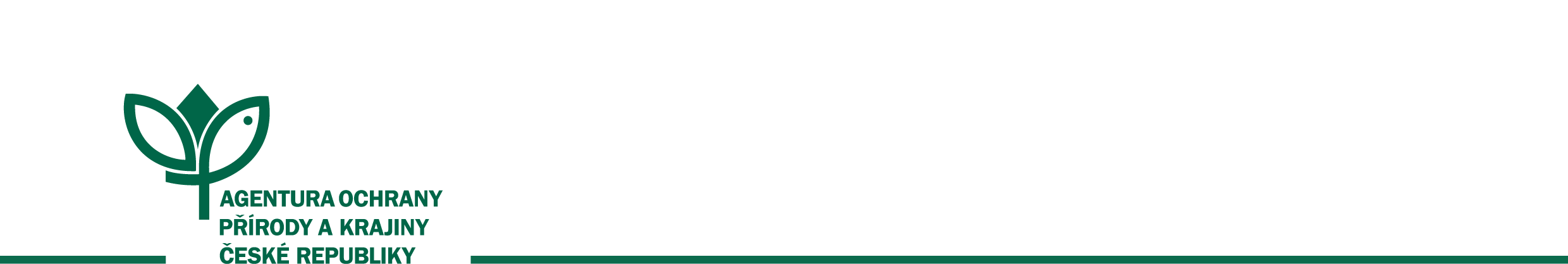 Dodatek č. 2ke smlouvě o zajištění provozu informačního střediska pro chráněnou krajinnou oblast Beskydy – Informační středisko CHKO Beskydy – Dolní Lomná                                č. 13493/SOVV/17 ze dne 31. 10. 2017 ve znění Dodatku č. 1 ze dne  3. 4. 2023 (dále jen „Smlouva“)Smluvní strany Česká republika - 	Agentura ochrany přírody a krajiny České republikySídlo: 				Kaplanova 1931/1, 148 00 Praha 11 - Chodov  IČO: 				629 335 91 	za kterou jedná:    		RNDr. František Pelc, ředitelBankovní spojení: 		xxxx (dále jen „AOPK ČR“)ainfinity-progress z.s.	se sídlem:     			Mosty u Jablunkova 316, 739 98 Mosty u Jablunkova	IČ:    				285 51 656  DIČ:                         		CZ28551656zastoupená:   			Mgr. Jana Karpecká, MBA (předsedkyně spolku)             	bankovní spojení:		xxxxx(dále jen „infinity-progress“) Vzhledem k tomu, žeMinisterstvo životního prostředí publikovalo aktuální náklady obvyklých opatření MŽP 2024 k 1. 11. 2023, které jsou veřejně dostupné na https://www.mzp.cz/cz/naklady_obvyklych_opatreni_2024; a žádná ze stran neoznámila druhé straně, že se rozhodla smlouvu neprodloužit  a proto se účinnost smlouvy prodlužuje o rokse smluvní strany dohodly na uzavření tohoto dodatku č. 2 ke Smlouvě (dále jen „Dodatek“).III.Čl. 4, odst. 4.1. Smlouvy o dílo se ruší a nahrazuje následujícím zněním:„AOPK ČR se zavazuje poskytnout infinity-progress odměnu v následující výši:Rok 2024: 210 000,- Kč bez DPH, 254 100,- Kč vč. DPH 21%. Provozovatel je plátcem DPH.V případě prodloužení účinnosti smlouvy podle čl. 3.2 smlouvy je výše odměny za dobu prodloužení stejná jako pro rok 2024, nedohodnou-li se smluvní strany jinak“IV.4.1 Ostatní ustanovení Smlouvy zůstávají beze změny.  Infinity-progress bere na vědomí, že tento Dodatek může podléhat povinnosti jeho uveřejnění podle zákona č. 340/2015 Sb., o zvláštních podmínkách účinnosti některých smluv, uveřejňování těchto smluv a o registru smluv (dále jen „zákon o registru smluv“), zákona č. 134/2016 Sb., o zadávání veřejných zakázek, ve znění pozdějších předpisů a/nebo jeho zpřístupnění podle zákona č. 106/1999 Sb., o svobodném přístupu k informacím, ve znění pozdějších předpisů a tímto s uveřejněním či zpřístupněním podle výše uvedených právních předpisů souhlasí.Tento Dodatek nabývá platnosti dnem podpisu oprávněným zástupcem poslední smluvní strany.Tento Dodatek nabývá účinnosti dnem podpisu oprávněným zástupcem poslední smluvní strany. Podléhá-li však tento Dodatek povinnosti uveřejnění prostřednictvím registru smluv podle zákona o registru smluv, nenabude účinnosti dříve, než dnem jeho uveřejnění. Smluvní strany se budou vzájemně o nabytí účinnosti Dodatku neprodleně informovat. Dodatek je vyhotoven ve třech stejnopisech, z nichž každý má platnost originálu. Dva stejnopisy obdrží AOPK ČR, jeden stejnopis obdrží infinity-progress.Nedílnou součástí této smlouvy jsou následující přílohy:Kalkulace nákladů v roce 2024V Dolní Lomné dne 21.12.2023			        	V Praze dne 22.12.2023Příloha č. 1 Kalkulace nákladů v roce 2024 Mgr. Jana Karpecká, MBA, předsedkyně infinity-progressRNDr. František Pelc, ředitel AOPK ČRpočet hodinKč/hod bez DPHcelkem bez DPHcelkem včetně DPHpočet hodinKč/hod bez DPHcelkem bez DPHcelkem včetně DPHZajištění celoročního provozu informačního střediska 1400150210 000 Kč254 100 Kč